Einladung zum Elternabend  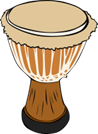 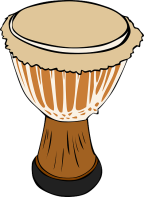 Projektwoche TamborenaLiebe Eltern, Trommelzauber ist ein unvergessliches Erlebnis für Kinder, Lehrer und Eltern. Im Laufe unserer Projektwoche vom 11.12.- 15.12.23 werden die Kinder anhand der afrikanischen Weihnachtsgeschichte „Das Königskind“ in die farbenfrohe Welt Afrikas eingeführt. Die Kinder erleben eine Woche lang …	afrikanische Lebensfreude durch Trommeln hautnah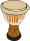 	neue Klänge und Rhythmen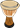 	Motorik und Konzentrationsfähigkeit	soziale Kompetenz im gemeinsamen Erarbeiten der Geschichte	Selbstwertgefühl: Ich kann trommeln, singen und tanzen	sich gemeinsam vor einem großen Publikum darzustellen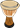 Wir und das Trommelzauber -Team laden Sie herzlich zu unserem gemeinsamen Elternabend ein:Montag, den 11.Dezember 202319.30 Uhr in der Aula der SchuleDabei erhalten Sie einen Einblick in die Arbeit Ihrer Kinder und bekommen die Gelegenheit, selbst zu trommeln. Wir freuen uns auf einen schönen Abend mit Ihnen und dem Trommelzauber – Team.Die Lehrer und Lehrerinnen der Grundschule OberstaufenEin herzlicher Dank gilt dem Förderverein Oberstaufner Kinder e.V. für die Finanzierung dieses Projekts. 